Πληροφορίες:         1491ΚΟΙΝ:	Πίνακας Αποδεκτών: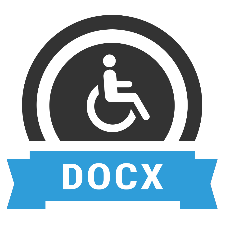 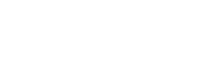 